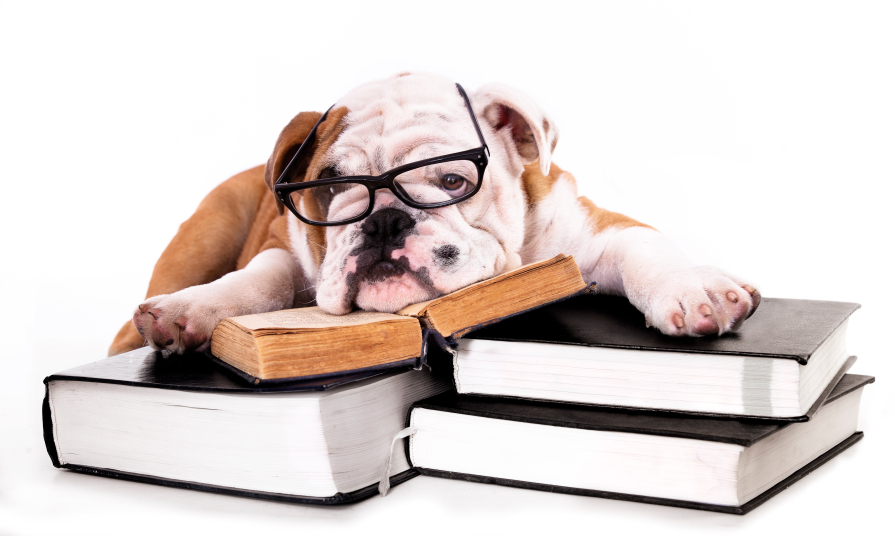 English 11 Research PaperPaper RequirementsLength: 8-10 pages (NOT including title page and Works Cited page)Papers that do not meet the length requirement will be considered IncompleteMLA FormatSources: 7 minimum (at least 4 print sources)Due Friday, May 26, 2017ELECTRONIC COPY: turnitin.comTitle pageWorks cited pageDeadlinesEssential Skills: The weight of each essential skill will be TRIPLED in the gradebook.ES 1: Grammar and Sentence StructureES 3: Thesis Statement	ES 5: Evidence and Commentary LATE POLICYAll checkpoints must be met in order to receive a 4.0 for Accountability.  One missed checkpoint will result in a 3.0.  Two missed checkpoints will result in a 2.0.  Three or more checkpoints will result in a 1.0.ONLINE RESOURCES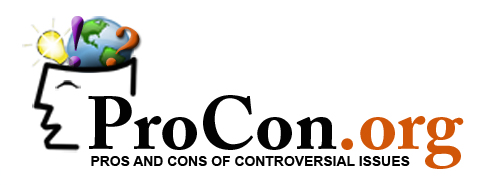 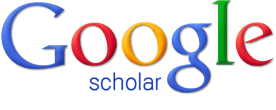 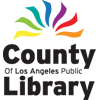 Go to: colapublib.orgClick “Research”Click “History” to filter the databasesIf you do not have your own COLA library card, use this barcode ID to access the database: 1111717942175 Source Cards Topic: __________________________________________________________________Pitch: In a few sentences explain why you chose this topic. Why are you interested in writing about this particular topic? Why should readers care about this particular issue/topic?________________________________________________________________________________________________________________________________________________________________________________________________________________________________________________________________________________________________________________________________________________________________________________________________________________________________________________________________________________________________________________________________________________________________________________________________________________________________________________________________________________________________________________________________________________________________________________________________________________________________Research Question/Prompt: Create your own research question/prompt about this topic.Bad example: Should there be a dress code/school uniforms?Good example: Do school uniforms/dress code take away students’ first amendment right of freedom of speech?________________________________________________________________________________________________________________________________________________________________________________________________________________________________________________After initial research, what have you learned?For each source you have gathered, list important information that you discovered and will use for your paper. You may also want to write important passages.Source 1:Source 2:Source 3:Source 4:Source 5:Source 6:Source 7:The Federalist Papers’ Influence on the Ratification of the ConstitutionThesis: The Federalist Papers influenced the ratification of the Constitution by making some of their most important arguments, including the importance of being in a Union by having a Constitution, answering to the objections made by the Anti-federalists about separation of powers, and defending opposing arguments made against the characteristics of the executive and judicial branch as provided in the Constitution.I.     Introductiona. Describe The Federalist Papers are and when they startedb. Thesis:  The Federalist influenced the ratification of the Constitution by making some of their most important arguments, including the importance of being in a Union by having a Constitution, answering to the objections made by the Anti-federalists about separation of powers, and defending opposing arguments made against the characteristics of the executive and judicial branch as provided in the Constitution.II.     Backgrounda. State when The Federalist was printed and published.b. Discuss the intentions and purposes of The Federalist.III.     Argument for the benefit of a Uniona. A Union would guard against external dangersb. A Union would guard against internal dangersA. The “extended sphere” argument about how it will control factions. (Federalist 10)IV.     Argument of the problem with complete separation of powersa. Anti-federalists wanted a complete separation of the judicial, executive, and legislative branchesb. The Federalist said the maxim of complete separation of powers is misunderstood. (Montesquieu)c. The branches need some limited power of the other branches to protect themselves from encroachment of the other branches (Federalist 51)A. The branches need to have the interests of maintaining their powers, and not letting the other branches take that away.V.     Argument for a single executive, and against a plural executivea. Anti-federalists didn’t want a single executive, too much like a monarchb. The Federalist need the executive to be “energetic” and a plural executive would make this impossible (Federalist 70)A. It would take too long for the people in the executive position to make decision in an emergency, because they might disagree.B. In a plural executive, it is hard to tell who is responsible for a wrongdoing because they can all blame each other, so a single executive would lead to more responsible behaviorVI.     Argument in favor of judicial review and terms of good behavior for judgesa. Anti-federalists didn’t like judicial review and the term of good behaviorb. The Federalist argued that judicial review was necessary to protect the judicial branch from the Legislature.c. A term of good behavior was necessary to get qualified people for the positions; it would also give them time to develop knowledge.VII.     Conclusiona. Thesisb. The dates of the ratification of the Constitution by the Statesc. The Federalist’s influence beyond the ratificationThesis: IntroductionBackgroundArgument Argument Argument Argument  ConclusionThesisTitleNameCourse NameTeachers’ NamesDate Works Cited"Blueprint Lays Out Clear Path for Climate Action." Environmental Defense Fund. Environmental Defense Fund, 8 May 2007. Web. 24 May 2009.Clinton, Bill. Interview by Andrew C. Revkin. “Clinton on Climate Change.” New York Times. New York Times, May 2007. Web. 25 May 2009.Dean, Cornelia. "Executive on a Mission: Saving the Planet." New York Times. New York Times, 22 May 2007. Web. 25 May 2009.Gowdy, John. "Avoiding Self-organized Extinction: Toward a Co-evolutionary Economics of Sustainability." International Journal of Sustainable Development and World Ecology 14.1 (2007): 27-36. Print.An Inconvenient Truth. Dir. Davis Guggenheim. Perf. Al Gore, Billy West. Paramount, 2006. DVD.Leroux, Marcel. Global Warming: Myth Or Reality?: The Erring Ways of Climatology. New York: Springer, 2005. Print.Milken, Michael, Gary Becker, Myron Scholes, and Daniel Kahneman. "On Global Warming and Financial Imbalances." New Perspectives Quarterly 23.4 (2006): 63. Print.Nordhaus, William D. "After Kyoto: Alternative Mechanisms to Control Global Warming." American Economic Review 96.2 (2006): 31-34. Print.Shulte, Bret. "Putting a Price on Pollution." Usnews.com. US News & World Rept., 6 May 2007. Web. 24 May 2009.Uzawa, Hirofumi. Economic Theory and Global Warming. Cambridge: Cambridge UP, 2003. Print.THESIS STATEMENTSExpository (Explanatory) Thesis StatementsIn an expository paper, you are explaining something to your audience. An expository thesis statement will tell your audience:what you are going to explain to themthe categories you are using to organize your explanationthe order in which you will be presenting your categoriesTips to Remember:Avoid announcing topic; your original and specific “angle” should be clear.Original: In this paper, I will discuss the relationship between fairy tales and early childhood.Revised: Not just empty stories for kids, fairy tales shed light on the psychology of young children.Avoid making universal or pro/con judgments that oversimplify complex issues.Original: We must save the whales.Revised:  Because our planet’s health may depend upon biological diversity, we should save the whales.When you make a (subjective) judgment call, specify and justify your reasoning.Original: Socialism is the best from of government for Kenya.Revised: If the government takes over industry in Kenya, the industry will become more efficient.Do not merely report a fact.  Go further with your ideas—say more.Original: Hoover’s administration was rocked by scandal.Revised: The many scandals of Hoover’s administration revealed basic problems with the Republican Party’s nominating process.CONCLUSIONSThe closing paragraph of your essay should accomplish the following:Review the main points, possibly emphasizing the special importance of one main point.Answer any questions the reader may still have.Draw a conclusion and put the information in perspective.Provide a final significant thought for the reader – this should answer any “so what?” questions about your thesis.You may also try the following format for your conclusion:Reflect on the topic and the material you have presented. (1 sentence)Add a final point of interest that connects to the information you have provided. (1 sentence)Emphasize the most important point(s) that support the thesis. (1-2 sentences)Wrap up the topic by drawing a conclusion which ties your evidence together; this conclusion should reflect your thesis, but should be worded differently from your thesis. (1-2 sentences)When researching and taking notes, you can begin to paraphrase and summarize your information to use in your paper later on. Here are some tips as to how to paraphrase and summarize. PARAPHRASING:        PrewritingRead the passage (article, chapter, etc.) once, quickly.  Read it again, underlining or taking notes on the key details. (List five)Think about the passage and what it is trying to convey.Write down the main idea.Writing a ParaphraseWrite a topic sentence that states the main idea.Write body sentences that communicate the most important ideas of the passage in your own words.Cite the source and/or page you retrieve the information from (Refer to Work Cited for appropriate format)Note: a summary does not contain your personal opinions.SUMMARIZING:                                       PrewritingRead the passage (article, chapter, etc.) once, quickly.  Read it again, underlining or taking notes on the key details. (List five)Think about the passage and what it is trying to convey.Write down the main idea.Writing a Summary ParagraphWrite a topic sentence that states the main idea.Write body sentences that communicate the most important ideas of the passage in your own words.Conclude by reminding your reader of the main point of the passage.Note: a summary does not contain your personal opinions.REMEMBER: You must note the page number for your citations later, because even though you are not directly quoting, you are still using someone else’s ideas and information and must give credit! QUOTE BLENDINGIntroduce the quoteUse an effective quoteExplain why the quote was used Identify the situation/context in which the quote is foundConnect the quote to the main point in the topic sentenceSample Body Paragraph:BASIC FORMAL LANGUAGE REQUIREMENTS1. When writing an expository essay, always write in the 3rd person.2. Do not use contractions (don’t, could’ve, should’ve).   3. Colloquial speech just ain’t gonna fly. Colloquialisms are informal words or phrases used in conversation but inappropriate in a formal composition.4. Titles of novels, plays, book-length poems, films, and newspapers must be underlined or italicized.  Short stories, news articles, and essays must be identified by quotation marks.5. When discussing an author or historical expert, use his or her last name only.  It is unacceptable to say “the author” when you know the author’s name.  First names are also inappropriate, unless you use an author’s first and last name together the first time you reference him/her. 6. Beware of “graveyard words”—words that detract from the strength and quality of your argument because they are overused, lack specific meaning, and demonstrate laziness on the part of the writer; use a thesaurus to help you think of unique and interesting ways to replace them.[BLURB]LEVEL 2: 7. And because it bugs me, NEVER start a sentence with “So…”Paper RequirementDue DateSignatureResearch Topic/Question/ Initial researchApril 7thSourcesApril 18/19thResearch PageApril 24/25thThesisApril 26/27ndOutlineApril 28thIntro ParagraphMay 3/4thBackground (2 pages)May 10/11thFull Rough Draft (6-7 pages)May 17/18thFinal Paper (8-10 pages)May 26th 4.03.02.01.0Writing: FormThesis clearly and effectively states a sophisticated and original argumentIntro paragraph accurately follows funnel paragraph formatAll topic sentences effectively introduce main idea of each paragraphTransitions clearly and effectively indicate progression of argument and ideasAll paragraphs and info arranged in a logical and organized mannerThesis states a clear argumentIntro paragraph mostly follows funnel paragraph formatMost topic sentences effectively introduce main idea of each paragraphSome transitions used to indicate progression of argument and ideasMost paragraphs and info arranged in a logical and organized mannerThesis lacks a clear argumentIntro paragraph generally does not follow funnel paragraph formatFew topic sentences provided to introduce main idea of each paragraphFew transitions used to indicate progression of argument and ideasArrangement of paragraphs and info is disorganized and difficult to followNo argument givenIntro paragraph does not follow funnel paragraph formatNo topic sentences providedNo transitions used to indicate progression of argument and ideasPaper lacks evidence of organization and planningHoM:QualityPaper adheres to all spacing, margin, and font requirementsAll citations adhere to MLA guidelinesThoroughly proofread for grammatical or spelling errorsMinor errors in spacing, margins, and/or fontMinor MLA citation errorsSome minor grammatical or spelling errorsMajor errors in spacing, margins, and/or fontNumerous MLA citation errorsNumerous grammatical or spelling errorsPaper lacks evidence of adherence to any formatting requirementsPaper lacks evidence of any effort to proofreadHoM: AccountabilityAll project checkpoints are metBoth digital and printed copies of paper submitted by deadlineOne missed project checkpointBoth digital and printed copies of paper submitted by deadlineTwo missed project checkpointsBoth digital and printed copies of paper submitted by deadlineThree or more missed project checkpoints,and/orBoth digital and printed copies of paper are not submitted by deadline                                    Incorrect                                   CorrectI think Fitzgerald continually emphasizes the importance of money.Fitzgerald continually emphasizes the importance of money.                                    Incorrect                                  CorrectOthello doesn’t recognize his lack of power.Othello does not recognize his lack of power.                                    Incorrect                                  CorrectWell, Dimmesdale acts like an idiot and this kinda makes him freak out.Dimmesdale’s rash actions inevitably lead to his dehabilitating anxieties.                                    Incorrect                                  Correct“A Tale of Two Cities” is Dickens’ best novelA Tale of Two Cities is Dickens’ best novel.Hemingway’s best short story is 12 Indians.Hemingway’s best short story is “12 Indians.”The article, entitled High School Student Completes Anna Karenina, appeared yesterday in The New York Times. The article, entitled “High School Student Completes Anna Karenina,” appeared yesterday in The New York Times.                                    Incorrect                                  CorrectNathaniel comments on Puritan society throughout The Scarlet Letter.Hawthorne comments on Puritan society throughout The Scarlet Letter.The author’s diction emphasizes his attitude regarding southern culture.Faulkner’s diction emphasizes his attitude regarding southern culture.                                    Incorrect                                  CorrectSo, as you can see, the Genocide in Rwanda was a truly horrible event. Clearly, the Genocide in Rwanda was a truly horrible event. 